بسم الله الـرحمن الــرحيمواضرب لهم مثل الحياة الدنيا كماء أنزلناه من السماء فاختلط به نبات الأرضفأصبح هشـيما  تذروه الرياح وكان الله على كل شئ مقتدراصدق الله العلي العظيمســورة الكهف : 45( أ )الاهداءالى من يسعد قلبي بلقياهاالى روضة الحب التي تنبت أزكى الأزهار       ( أمي )الى رمز الرجولة و التضحيةإلى من دفعني إلى العلم  وبه  أزداد  أفتخار     ( أبي )إلى من هم أقرب ألي روحي    ( أهلي  و  أخوتي )إلى من أنسني في دراستي و شاركني همومي ( زملائي و زميلاتي  )إلى من أنار وا لنا الطريق بدمائهم الزكية            ( شهداؤنا الإبرار )                                                                     ( ب )الشكر و التقديرالحمد الله على توفقه وفضله لاتمام بحثي بهذا الشكل والصلاة    والسلام على خاتم النبيين وسيد الخلق أجمعين نبينا محمد وعلى اله وصحبه أجمعين .يسعدني أن أتقدم بوافر شكري وخالص أمتناني الى كل من ساعدني على هذا الجهد المتواضع حيث أتقدم بالشكر الاستاذة  الدكتورة ( زهراء مهدي ) لما بذله من توجه وارشاد ودعم في اجراء هذا البحث واتقدم بوافر الاحترام والتقديرالى اساتذتي الافاضل في قسم الجغرافيه .شكري الجزيل لجميع افراد عائلتي لمساندتهم لي طول فترة دراستي .والله ولي التوفيق                                                                       ( ج )                          فهرست المحتويات  (                                                                     ( ء )   المقدمـــة :        تعد التربة من أبرز الموارد الطبيعية وأهميتها لاتقل عن أهمية الماء والهواء للانسان ولجميع أنماط الحياة   النباتية والحيوانية بشكل مباشر وغير مباشر فهي ركيزت الوجود البشري وقاعدة ألانتاج الزراعي والتربة كائن حي    ينمو ويتطور مع مرور الزمن كما يتطور أي كائن حي أخر , وهي مورد بطئ التجديد ومتغير في الحيز والزمن .    لذا فأن الحفاظ عليها وأدامت خصوبتها يعد أمرا في غاية الاهمية , فهي الام الحاظن للنباتات تنبت فيها جذورها   وتستمد منها الغذاء وتتباين النباتات مكانيا تبعا لاختلاف خصائص التربةالتي تعد أبرز المحددات المهمة لنوع النبات    وكمه , وتبرز أهمية الدراسة في معرفة خصائص التعربة في محافظة القادسية الى الاستعمال الرشيد والى ادارة   الارض ووضع الخطوات بغية تنفيذها ومتابعتها وأجراء البحوث والدراسات العلمية لتقويمها لغرض صيانتها وأدامتها.  أولا : مشكلة البحث :    تمثلت مشكلة البحث بأنخفاض أنتاجية الدونم من المحاصيل الزراعية في محافظة القادسية وظهور بعض مشكلات   التربة مثل التملح والتغدق ممايشير الى تدهور خصائصها , ويمكن أيضاح مشكلة البحث من خلال التسائلات التالية :  1ــ  ما العوامل الجغرافية المؤثرة في خصائص التربة في محافظة القادسية ؟  2 ــ هل توجد تباينات مكانية وزمانية في خصائص الفيزيائية والكميائية لتربة محافظة القادسية ؟   ثانــيا : فرضية البحث :      وضعت للبحث فرضية رئيسية وفرضيات ثانوية لمعالجة مشكلة الدراسة وتحقيق هدفها , تمثلت الفرضية    الرئيسة بما يأتي :  تختلف الخصائص الفيزيائية والكيميائية لتربة محافظة القادسية مكانيا وزمانيا نتيجة لتأثير مجموعه من العوامل    الطبيعية والبشرية مما يلتقي بأثارها على أنتاج المحاصيل الزراعية كما ونوعا .                                                                     ( 1 )    أما الفروض الثانوية فتمثلة بالاتي : 1 ـ تؤثر العوامل الجغرافية ( الطبيعية والبشرية ) في خصائص تربة محافظة القادسية . 2 ــ تتباين خصائص التربة في محلفظة القادسية زمانيا ومكانيا .   ثالـثا : هــدف البحث :     يهدف البحث بصورة رئيسة الى الكشف عن التباينات المكانية لخصائص التربة في محافظة القادسية وتصنيفها   وفقا لهذه الخصائص للارتقاء بها ومعرفة أثرها في أنتاج المحاصيل الزراعية كما ونوعا .   رابــعا : منهــج البحــث وأسلوبه :         أعتمد الباحث المنهج النظامي الذي يركز تحديد العوامل الجغرافية المؤثرة في خصائص تربة محافظة القادسية   والمتمثلة بالعوامل الطبيعية والبشرية .   خامــسا : هيكــلية البحـث :     تظمنت هيكلية البحث المقدمة , ومبحثان ناقش المبحث الاول العوامل  الطبيعية المؤثرة في خصائص    التربة  لمحافظة القادسية , وناقش المبحث الثاني العوامل  البشرية في خصائص التربة لمحافظة القادسية , وختتم   البحث بجملة من الاستنتاجات والتوصيات التي توصل اليها الباحث .                                                                       ( 2 ) المــبحث الاولالعوامل الطبيعية المؤثرة على خصائص التربةفي محافظة القادسية  أولا : التركـيب الجيلــوجي : ــ          تقع محافظة القادسية ضمن تكوينات السهل الرسوبي الذي يمثل  أحد أقسام سطح العراق تكوينا لأحتوائه على     مواد رسوبية  التي ترسبة ضمن أراضيها بفعل فيضانات نهري دجلة والفرات ومع الترسبات الريحية فضلا عن  منطقة  خالية من مكاشف الطبقات الصخرية القديمة , وتعود نشأت السهل الرسوبي في محافظة القادسية الى عصر   البلاستوسين  لذا يعد من أقدم التكوينات أجزاء السهل الرسوبي العراقي ( 1)  .  تبعا لذلك يتكون السهل الرسوبي من ترسبات غرينية التي تغطي الاراضي القريبة من الضفاف , والطينية التي تغطي ا  لاحواض فهي ترسبات مسامية وهشة وضعيفة البنية التي تؤدي الى ارتفاع منسوب المياه الجوفية مما لايؤدي الى   أضعاف بنية السطح , أما المياه الجوفيه فقد وجدة على عمق ( 1,2 ـــ 2,2 م ) , وتمتاز هذه المياه بالملوحة , ان   التكوينات الجيولوجية لمحافظة القادسية تعود الى الزمن الثلاثي والرباعي وبدورات ترسبيه مختلفه كما هو موضحا    بالاتي: ــ  1 ــ ترسبات الزمن الثلاثي :  آ ــ تكوين الدمام :  ( الابوسين الاسفل الى الايوسين الاوسط ) .  يوجد هذا التكوين في الجهة الجنوبية الغربية من محافظة القادسية ( ناحية الشنافية ) بمساحة تبلغ ( 46286 كم2 )  وبنسبة ( 0,60 % ) من مساحة المحافظة , ويعد من أقدم الترسبات على السطح (2)  .  ب ــ تكوين الفــرات : ( مايوسين مبكر متأخر الى مايوسين متوسط مبكر ) .    يحتل هذا التكوين المساحة المحيطة بالتكوينين السابقين في الجهة الجنوبية الغربية من المحافظة في ناحية الشنافية   وبلغت المساحة ( 181340 كم2 ) وبنسبة ( 2,22 % ) منها , ويظهر هذا التكوين تغيرا في محتوياته الصخرية    بشكل كبير .   ـــــــــــــــــــــــــــــــــــــــــــــــــــــــــــــــــــــــــــــــــــــــــــأياد جهاد سلوم , دراسة مسح التربة شبه مفصل لمشروع الديوانية ــ شافعية , وزارة الري , قسم ترسبات التربه , بغداد , 1994 , ص 3 .يحيى هادي محمد الميالي, محافظة القادسية ( دراسة في الخرائط الاقليمية ) رسالة ماجستير ( غير منشورة ) مقدمة الى مجلس كلية التربية , جامعة البصرة , 2009 , ص 71 .                                                                      ( 4 )   ج ــ تكوين الزهــرة : ( بلايوسين ــ بلايستوسين ) .   يوجد هذا التكوين في الجهة الجنوبية الغربية من محافظة القادسية وبمساحة صغيرة جدا ( 36872 كم2 ) وبنسبة  ( 0,45 % ) من مساحة المحافظة فهو يشكل أصغر مساحة من التكوينات الجيولوجية للمحافظة , تكون هذا التكوين  من ثلاث دورات أرسابية كل دورة تحتوي على تعاقب من الحجر الطيني والحجر الكلسي ثم حجر رملي وكلسي , يعطي هذا التكوين بالترسبات الزمن الرباعي لذلك فأن البيئة الترسبية تعد بيئة نهر عذبة . 2 ــ ترسبات الزمن الربــاعي :   تعد ترسبات الزمن الرباعي مهمة من الناحية القتصادية فهي مصدر الحصى والرمال والاطيان , كما أنها القاعدة التي    تبنى عليها المنشأة الهندسية المختلفه .  وهي في الاغلب حالات المصدر المباشرة للتربة الزراعيه كما لاأنها مصدر للمياه الجوفية , وتقسم الترسبات الزمن   الرباعي  كالاتي :  آ ــ ترسبات السهول الفيضية : ــ   تتمثل بترسبات نهر الفرات وشط الديوانية وسهليهما الفيضي , ويوجد هذا النوع من الترسبات في كل أنحاء المحافظة   تقريبا ماعدى الجه الجنوبيه الغربية والجنوبية الشرقية والشمالية الشرقيه .  فهو يحتل المرتبة الاولى من حيث المساحه في المحافظة , تكونت هذه الترسبات بسبب تكرار الفيضانات لنهر الفرات   وطغيانها على الاراضي المحيكة بها ثم رسبت ماتحمله من رواسب مختلفة الاحجام (1) .   ــــــــــــــــــــــــــــــــــــــــــــــــــــــــــــــــــــــــــــــــــــأنور مصطفى برواري , نصير عزيز صليوة , تقرير جيولوجي لرقعة النجف , تعريب : أزدهار علي غالب , المنشأة العامة للمسح الجيولوجي والتعديل , 1995 , ص 6 .                                                                           ( 5 )  ب ــ الرواسب الريحـــية : ــ        تظهر على شكل حقول كثبان رملية صغيرة وتنتشر هذه الرواسب في الاجزاء الشمالية الشرقية والجنوبية  الشرقية والجنوبية الغربية والجنوبية من المحافظة , وعادتا ما تتواجد هذه الرواسب على نوعين : الاول من نوع البرخان المتكونه من حبيبات رملية سيليكيه , ويدل هذا النظام على أتجاه الرياح السائدة وهي رياح  شماليه غربية . أما النوع الثاني هي الالواح الرملية وهي تكونت على شكل طبقات رقيقه بسمك ( 3 سم ) وتكون ذات ترسيب صخري  مشابه للكثبان الرملية . ج ــ ترسبات الصبخــة الداخلية : ـــ        تشغل مناطق متعددة من الجزء الاسفل للسهل الرسوبي ومنطقة الدراسة واحده منها , وتتكون هذه الترسبات  من تبخر المياه السطحية التي تكون عالية الملوحة فضلا عن المياه الجوفية القريبه من السطح بواسطة الخاصية  الشعرية التي تترك غطاء ملحيا كثيفا (1) , وطبقات ملحية نتيجة لجفاف المناخ ولانقطاع الترسيب , ويكون سطحها  بقشرة ملحية رقيقه . ء ــ ترسبات المستنقعــا ت الجافه : ــ          توجد هذه الترسبات في أماكن محدده وصغيرة وذلك في الجزء الجنوبي الغربي من ناحية آل بدير ووسط مركز قضاء عفك ووسط ناحية نفر .    ـــــــــــــــــــــــــــــــــــــــــــــــــــــــــــــــــــــــــــــــــــقيس جاسم سعود , دراسة هايدروجولوجية وهايدروكيميائية من محافظة القادسية , تقرير جمهورية العراق , وزارة الصناعه والمعادن , الشركة العامة للمسح الجيولوجي والتعدين , 2008 , ص 4 .                                                                        ( 6 )هـ ــ ترسبات المنخفــضات المطموره : ــ        توجد هذه الترسبات في أغلب أجزاء المحافظة ماعدا الجهة الجنوبيه الغربية والجهة الجنوبية والجهة الشمالية الشرقية .و ــ ترسبــات المنحدرات : ــ     تكون هذه الترسبات منحدرات ضيقه قليلة الانحدار عدا أقدام الحواجز الصخرية وتعتمد طبيعة ترسبات المنحدراتهذه على طبيعة الصخور التي تكونت منها والتي تتميز بتباينها في المواقع المختلفه , أذ أنها تعكس الانقطاع في الانحدار بين المناطق المرتفعه والتضلريس المنبسطه التي تقع تحتها , وتتكون هذعه الترسبات من الرمل والغرين والطين والقطع الصخرية , وفي بعض الاحيان من الجبس الثانوي(1) . ــــــــــــــــــــــــــــــــــــــــــــــــــــــــــــــــــــــــــــــــــــــــــسعدي عبد عوده الدليمي , الخصائص الجيمورفولوجية لنهر الفرات بين الرمادي والهندية , أطروحة دكتوراة ( غير منشورة ) , كلية الاداب , جامعة بغداد , 1996 . ص 17 .(                                                                           ( 7 )  ثانــيا : ــ الســطح : ــ       وهو الطبقة الهشة التي تغطي الصخور التي تساعد على حفظ التربة من الانجراف ولاسيما والتربة الفيضية التي  تتسم بجودتها وتشغل منطقة الدراسة جزئا من السهل الرسوبي الذي هو أحد الاقسام الثانويه للسهل الرسوبي   العراقي(1) .  والذي يتصف بأنبساطه وقلة أنحداره الممتده من الشمال الغربي نحو الجنوب الشءقي , وعلى هذا فا لانهار التي   تجري على سطح المحافظة تتبع في مجاريها الانحدار العام للسهل الرسوبي كما تتميز مناطقه بأنها ليست متشابه من   حيث الارتفاع بل تختلف عن بعضها البعض , ويمكن تصنيف صطح المحافظة الى أربعة مستويات هي :  1 ــ المنطقة التي يترواح أرتفاعها ( 10أمتار فأقل عن مستوى سطح البحر ) اذ تومثل الاجزاء الجنوبية الشرقية من     محافظة القادسية .  2 ــ المنطقة التي يتراوح أرتفاعها من ( 10 ــ 15 متر عن مستوى سطح البحر ) وتمثل معظم أجزاء المحافظة أذ    تمتد من شرق قضاء عفك شرقا الى حدود محافظة المثتى جنوبا .  3 ــ المنطقة التي يتراوح أرتفاعها ( 15 ــ 20 متر عن مستوى سطح البحر ) وتمثل الجزء الاكبر من محافظة سطح     القادسية أذ تمتد من شرق ناحية سومر شرقا وحدود محافظة النجف غربا وحدود محافظة بابل شمالا .  4 ــ المنطق التي يكون أرتفاعها ( أكثر من 20 متر عن مستوى سطح البحر ) وتمثل الاجزاء الجنوبية الغربية من      محافظة القادسية وتشمل مناطق واسعة من ناحية الشافية , وعلى وفق ماتقدم يمكن تميز مظاهر طبوغرافية     لسطح منطقة الدراسة على النحو الاتي :  آ ــ السهل الرسوبي : تبلغ مساحة السهل الرسوبي في محافظة القادسية ( 6027,687 كم ) وبهذا تشكل نسبة    ( 73,93 % ) من مجموع مساحة المحافظة البالغة ( 8153 كم ) ويتصف بقلة أنحدلره العام .   ويعد من أحدث تكوينات أجزاء السهل الرسوبي العراقي أذ يعود نشأته الى عصر البلايستوسين . ــــــــــــــــــــــــــــــــــــــــــــــــــــــــــــــــــــــــــــــــــــــــــــــــــــــمحمد خميس زوكه ,الجغرافية الصناعية , دار المعرفة الجغرافية , الاسكندرية , 1999 , ص 105 .                                                                     ( 8 )     يمتاز السهل الرسوبي بأنبساطه العام , وعادة ما يتخلله نطاقات بارزه أهمها : ــ  1 ــ  نطاق كتوف الانهار ( ضفاف الانهار ) : ــ           أمتدادات طويلة على شكل تلال واطئة شديدة الانحدار نحو الانهار وفروعها يترواح ارتفاعها بين ( 2ـ3 أمتر   فوق مستوى الاراضي المجاورة ) ولاسيما ضفاف شطوط الديوانية والشامية والدغارة في حين تصبح هذه الاكتاف    غير واضحة المعالم في جدنوب المحافظة وجنوبها الشرقي , وتعد أكتاف الانهار من الظواهر الطبيعية في مناطق    السهوا الفيضية .  2 ــ  نطــا ق أحواض الانهار : ـــ      يتميز هذا النطاق بكونه أوطئ بالنسبة لنطاق أكتاف الانهار وكذلك يمتاز بأحتوائه على ذرات ناعمة النسجة   المتكونة بسبب الترسبات التي رسبها النهر بعيدا عن مجاريه , ويمتاز سطه هذا النطاق بالانبساط الكبير مع الانحدار    التدريجي وذلك كلما اتجهنا نحو الجنوب الشرقي من المحافظة , ويمتاز هذا النطاق بكون المياه الجوفية قريبة من      السطح .     ب ــ منطــة المنخفضات المطمورة : ــ           يشكل هذا المظهر من مظاهر سطح محافظة القادسية بنسبة ( 14,95 % ) من مساحة القادسية .  ويشمل هذا المظهر الطوبوغرافي مكانيا الجزء الشمالي الغربي من منطقة الدراسة وتحديدا بهور أبن نجم ظمن     أراضي ناحية المهناوية , ونتيجة لانخفاضها فأن المياه الجوفية توجد على عمق لا يزيد عن  (  1,5 م ) (1) .   ج ــ هــور الدلمج : ـــ         يوجد في الجزء الشمالي من المحافظة ( الشمالي الشرقي ) وهو ذومساحة متغيرة وغير ثابته أيضا اذ تتغير   مساحته بين مدة و أخرى أعتمادا على المياه الواصله اليه من المبازل المحيطة به أو من خلال قناة التغذية المتفرعه     من المصب العام التي تزود الهور بالمياه بأوقات الوفره المائية , وعموما فأن مساحته تقدر ( 340 كم2 ) وبنسبة     ( 4,7 % ) من المساحة الكلية .   ــــــــــــــــــــــــــــــــــــــــــــــــــــــــــــــــــــــــــــــــــــــــــــــــــــ    (1 ) علي عبد الامير عبود , الانماط الزراعية في محافظة بابل , رسالة ماجستير ( غير منشورة ) مقدمة الى مجلس كلية الاداب ,       بجامعة بغداد , 1981 , ص 14 ــ 15 .                                                                      ( 9 )  ء ــ المــساحات الرملية : ــ        تعد المساحات الرملية نطاق انتقالي بيسن الهضبة الغربية ونطاق السهل الرسوبي . اذ تنحصر في المنطقة   الواقعة غرب الفرات والحدود الادارية الغربية لمحافظة القادسية , وتقدر مساحته التي يشغلها بنحو ( 306 كم2 )    وتشكل نسبة (3,76 % ) من المساحة الكلية في منطقة الدراسة .  هـ ــ مناطق الكــثبان الرملية  : ــ        تنتشر الكثبان الرملية بنطاقين أساسيين في منطقة الدراسة الاول منهم ضمن الحدود الادارية لقضاء عفك   والثاني منها في ناحية آل بدير ونفر , وهي تشكل نسبة كبيرة من مساحة المحافظة وبنسبة ( 1,68 % ) من   المساحة الاجمالية للمحافظة , وتتعرض المنطقه الى جفاف طويل وبالتالي تعرضت تربتها الى التعرية الريحية والدليل   على ذلك أن انواع من الكثبان الرملية في هذه المنطقة تسمى بالكثبان الكاذبة (1) .   و ــ منطـقة الهضبة الغربية : ــ           يشكل هذا الاقليم مساحه صغيرة تبلغ بنسبة ( 1,5 % ) وتحتل القسم الجنوبي من منطقة الدراسة , ويشير    بعض الباحثين الى ان هذه المظهر من السطح الناحية هو منطقة أنتقالية بين السهل الرسوبي والهضبة الغربية .  أن الجهة الغربية من ناحية التكوين تتكون من جزئين , الجزء الاقدم الذي يمتد بأتجاه الحدود الدولية مع العربية    السعودية , والجزء الاحدث الذي يمتد بأتجاه السهل الرسوبي شرقا ( 2) .   ــــــــــــــــــــــــــــــــــــــــــــــــــــــــــــــــــــــــــــــــــــــــــــــــــــــدراسة ميدانية , بتأريخ 10 / 4 / 2017 .يحيى هادي محمد الميالي, محافظة القادسية ( دراسة في الخرائط الاقليمية ),  مصدر سابق , ص 76 .                                                                    ( 10 )    ثالــثا : الخـصائص المناخية : ــ          لاجل ابراز دور الخصائص المناخية لمحافظة القادسية وأثارها على خصائص التربة يمكن دراسة الخصائص     المناخية في منطقة الدراسة على النحو الاتي :  1 ــ الأشـعاع الشمسي :          أن المعدل الشمسي السنوي لكمية الاشعاع الشمسي لمنطقة الدراسة بلغ ( 527,8 سعرة / سم2 ) وهذا المعدل    يتباين شهريا اذ يبلغ اقصاه في شهر حزيران بلغ ( 776,2 سعره / سم2  ) وذلك بسبب صفاء السماء وقلة الغيوم    وقلة الرطوبة النسبية وكبر زاوية الاشعاع الشمسي التي تصل الى ( 80,87 ) والتي تكون الاقرب الى العمودية    بسبب تعامد أشعة الشمس على مدار السرطان في 21 حزيران مما أدى الى طول مدى السطوع الشمسي والفعلي   البالغ من ( 11,4) الى ( 14,2 ) ساعه على التوالي .  2 ــ درجــة الحرارة :        يظهر أرتفاع معدل درجات الحرارة السنوي في محافظة القادسية اذ بلغ ( 24,3 مْ ) , وان درجات الحرارة بالارتفاع فوق ( 21 مْ ) في سبعة شهور أبتدأ من شهر نسان وحتى شهر تشرين الثاني , اذ تبدأ درجة الحراة بالارتفاع التدريجي من شهر نيسان أذ يبلغ معدل الحرارة فيه ( 24,4 مْ ) والذي يعد بداية الفصل الحار , وتستمر درجات   الحرارة بالارتفاع الى ان تصل اعلى معدلاتها في حزيران وتموز وآب حيث تصل الى ( 32,2 مْ ) ومن ثم بروز  خصائص ملوحة التربة في بعض أنواع تربة محافظة القادسية , ولارتفاعها في فصل الصيف أثر كبير في عملية   فقدان المياه من التربة السطحية عن طريق التبخر وتعرضها للجفاف وسهولة تعريتها بواسطة الرياح , فضلا عن   زيادة عمليات النتح من قبل النباتات .   لذى يتم تعويض هذه الكميات المفقودة عن طريق الري المفرط , ومن ثم تزداد الاملاح في الطبقة السطحية للتربة من   جهة ونشاط أكسدة المواد العضوية من الجهة الاخرى وبالتالي بروز مشكلة رئيسية في تربة المحافظة هي مشكلة   ملوحة التربة , فضلا عن تأثير أرتفاع درجة الحرارة في زيادة النشاط لفعالية الاحياء الدقيقة في التربة اذ تنشط هذه   الاحياء عندما ترتفع درجات الحرارة .                                                                    (11 )  3 ــ الأمطــار : ــ       أن الامطار في محافظة القادسية تتصف بقلة كمياتها وفصليتها وتذبذها من سنة الى أخرى , أذ ان مجموعها   السنوي لايزيد عن ( 102,3 ملم ) يبدأ تساقطها أيلول ــ تشرين الاول حتى مايس , ثم تأخذ المعدلات الشهرية   بالتناقص التدريجي بعد شهر أذار .  أذ بلغ معدلات التساقط المطري في شهر مايس ( 3,8 ملم ) نجم عن قلة كميات الامطار المتساقطة في محافظة   القادسية عدة مشكلات للتربه منها قلة المحتوى الرطوبي للتربة فضلا عن قلة النبات الطبيعي وبالتالي قلة المواد   العضوية في التربة منجهة أخرى .  4 ــ الريــاح : ــ       أن المعدلات الشهرية لسرعة الرياح في المحافظة القادسية وبمعدل سنوي لسرعتها بلغ ( 3,5 م / ثا ) وعلى  الرغم من أعتدال المعدل السنوي لسرعة الرياح في محافظة القادسية الا انها تشهد تباينن واضحا بين أشهر الصيف والشتاء اذ بلغ المعدل في الاشهر ( حزيران وتموز وأب ) ( 3,3 ــ 4 ــ 3,9 م / ثا ) لكل منها على الترتيب وبينما بلغ   معدل سرعتها في الاشهر ( ك1 وك2 وشباط ) ( 3,1 ــ  2,7 ــ 2,5 م / ثا ) لكل منها على الترتيب , سجل اعلا   معدل لسرعتها في شهر تموز أذ بلغ ( 4 م / ثا ) .  في حين كانت أقل سرعة لها في شهر تشرين الثاني أذ بلغ ( 2,3 م / ثا ) , ان الرياح السائدة هي رياح شمالية غربيةالتي بلغت نسبة تكررارها ( 28,9 % ) بينما جاءت الرياح الغربية بالمرتبة الثانية والتي بلغت نسبة تكرارها    ( 16,2% ) .  5 ــ الرطــوبة النســبية : ــ         أن اعلا معدلات الرطوبة النسبية قد سجلت في فصل الشتاء اذ بلغت في شهري كانون الاول وكانون الثاني   ( 68,7 ـــ 64,4 % )  ,على التوالي في حين سجلت أوطئ المعدلات في فصل الصيف أذ بلغت في شهر حزيران    ( 26,4 % ) .                                                           ( 12 )   6 ــ التبخـــر : ــ        تعمل درجات الحرارة المرتفعه على تزياد التبخر الذي يتباين من فصل الى أخر حسب رطوبة الهواء وأختلاف    سرعة الرياح ورطوبة التربة ونسجتها وكثافة غطائها النباتي وهو من العناصر الرئيسة في تحديد الموازنة المائية    للتربة (1) , زمن أبرز الصفات المناخية للمناطق الصحراوية الحارة هي أرتفاع قيم التبخر وهذا ينطبق على مناخ  محافظة القادسية اذ ترتفع قيم التبخر الشهرية السنوية بشكل كبير أذ يصل المجموع السنوي فيها ( 3504,68 ملم ).  رابــعا : الموارد المائــية : ــ         تتمثل الموارد المائية في منطقة الدراسة بالاتي :  1 ــ شـــط الديوانية : ــ         يعد شط الديوانية الفرع الثالث من تفرعات شط الحلة وذلك بعد فرعي الحرية الرئيسي والدغارة , ويباغ طوله   حوالي ( 108,940 كم ) وبذلك فهو يعد أطول مجرى مائي يخترق المحافظة , وبلغت الطاقة التصريفية للديوانية   ( 60 م3 / ثا ) كم انه يروي مساحة تقدر بنحو ( 550,000 ) دونم (2) .  وتتفرع جداول عديدة من هذا الشط وهي ( جدول النورية والشافعية الحديث والحفار الصغير والشامية القديم ) .   2 ــ شــط الدغارة : ــ          يتفرع شط الدغارة من شط الحلة فيدخل المحافظة من الشمال ويتجه جنوب شرق المحلفظة ويمر بمركز ناحية   الدغارة وناحية سومر وناحية نفر ومركز قضاء عفك ثم يتلاشا شمال ناحية آل بدير , ويبلغ طوله أبتدأ من شمال قرية   صدر الدغارة حتى يتلاشى شمال ناحية آل بدير على شكل ذنائب حوالي ( 76,40 كم ) وطاقته التصريفية بلغ    مجموعها  ( 60,007 م / ثا ) في حين بلغ مجموع مساحته التي ترويها هذ الجدول ( 118,793 ) دونما (3) .  ــــــــــــــــــــــــــــــــــــــــــــــــــــــــــــــــــــــــــــــــــــنعمان شحاذه , الجغرافية المناخية , (علم المناخ) , ط 1, دار العلم للطباعه والنشر , دبي , 1988 , ص 81 .مديرية الموارد المائية في محافظة القادسية , قسم التشغيل , بيانات غير منشورة .مديرية الموارد المائية في محافظة القادسية , قسم االفني ,  شعبة الاشراف والمتابعة , بيانات غير منشورة , لعام 2014 .                                                                   ( 13 )  3 ــ شــط الشامية : ــ          يمثل شط الشامية الفرع الثانيس من تفرعات شط الهندية الى جانب شط الكوفه , ويدخل اراضي محافظة القادسية من الجهة الشمالية الغربية من المحافظة , فيشكل الحدود الغربية لناحية المهناوية متجها نحو الجنوب مخترقا أراضي قضاء الحارة لناحية الصلاحية عند الكيلوامتر ( 23,5 ) ومركز قضاء الشامية عند الكيلوامتر ( 42 ) وناحية غماس عند الكيلوانتر ( 71,40 ) ويبلغ طوله ( 80 كم ) ضمن قضاء الشامية وبطاقة تصريفية بلغ معدلها ( 180م2 / / ثا ) ويعد مصدر الارواء الرئيسي التي تصل مساحة الاراضي التي يرويها الى ( 384,000 ) دونم .يتفرع من شط الشامية مجموعة من الجداول بلغ عددها ( 128 ) جدولا وأهمها ( 20 ) جدولا وبطول ( 168,1 كم ) ومجموع تصاريفه ( 65,6 م3 / ثا ) ومجوع المساحة التي يرويها ( 129,609 ) دونما .4 ــ شــط الشنافية : ــ       عن التقاء كل من تفرعات شط الشامية وشط الكوفة يعود النهر ليجري في المحافظة وذلك في الجزء الجنوبي الغربي منها أي شمال ناحية الشنافية ويسمى أيضا نهر الشنافية ويبلغ طوله قبل ان ىيتفرع الى شطي السبيل والعطشان حوالي ( 37,61 كم ) قدرها ( 96,791 ) دونما (1) , ويمر هذا الجزء منه بكامله في ناحية الشنافية .5 ــ المــياه الجوفية : ــ       تعد المياه الجوفية المصدر الثاني من مصدر الموارد المائية وتتباين أهميتها من منطقة الى أخرى , أذ تقع معظم المياه الجوفية ضمن مكامن حجر الكلس والدلومايت ذات الملوحه المقبوله تقل عن ( ثلاثة ألاف ) جزء بالمليون وهي أحد الموارد المائية المهمة ولاسيما في المناطق الجافه وشبه الجافه لسد نقص الموارد المائية الاخرى ويتحدد نوعية ومحتوى المياه الجوفية كمية الامطار الساقطة ونوعية الصخور التي تمر بها , وتتميز المياه الجوفية في محافظة القادسية بارتفاع مستوياتها من ( 3 ــ 4 ) أمتار تحت سطح الارض (2) .ــــــــــــــــــــــــــــــــــــــــــــــــــــــــــــــــــــــــــــــــــــــــــــــــــــــــــمديرية الموارد المائية في محافظة القادسية , قسم االفني ,  شعبة الاشراف والمتابعة , بيانات غير منشورة , لعام 2014 .نصير خروفه , وأخرون , الري والبزل في العراق والوطن العربي , بغداد , جامعة بغداد , 1984 , ص 31 .                                                                    ( 14 )    النبـــات الطبيعي : ــ      أن منطقة الدراسة تقع ضمن مناخ صحراوي , فأن القسم الاكبر من نباتات منطقة الدراسة تتحمل الجفاف والحرارة  المرتفعه , يختلف النبات الطبيعي من مكان الى أخر من حيث الكثافه والنوعية في منطقة الدراسة , ويمكن تصنيفه   حسب الخريطة (1) على النحو الاتي : أولا :  النبــاتات الصحراوية :         تحتل المرتبة الاولى من حيث المساحه التي تنتشر فيها , اذ تبلغ مساحتها حوالي ( 7,581 كم2 ) وتحتل حوالي  ( 92,98 % ) من مساحة المحافظة , وبما ان جميع محافظة القادسية ذات مناخ صحراوي نجد ان النباتات السائدة  هي نباتات صحراوية والتي من أبرز صفاتها الاورؤاق الابرية المغطات بطبقة شمعية لتقليل كمية التبخر منها والجذور  الطويلة وأحتوائها على شبكة جذرية كثيفف , فضلا عن كونها قصيرة ومتباعده منها الطرطيع والعجرش والشويل التي  تتواجد في الاراضي ذات الملوحه العالية , وكذلك توجد نباتات الشوك والعاكول وهي شجيرات معمره في الترب الاقل    ملوحه والغصيوم والطرفه وغيرها . أما بالنسبة للحشائش فيبدء نموها بعد مدة قصيرة من تساقط الامطار ومن أنواعها النميص والعليان وذلك تنتشر في    منطقة الدراسة الحشائش والاعشاب الموسمية التي تمتاز بان دورة حياتها متزامنة مع موسم تساقط الامطار في   موسمي الشتاء والربيع ومن أهم أنواعها الشعير البري والحلبة والشوفان والبرسيم وتكون ذات قدره على تحمل   الملوحه , وتكون مراعي طبيعية في فصل الربيع (1)  .  ثــانيا : نباتات ضفاف الانهار :   تظهر هذه النباتات على ظفاف الانهار الرئيسة في محافظة القادسية وتأتي في المرتبة الثانية من حيث المساحه التي    تنتشر فيها حيث تبلغ مساحته ( 415 كم2 ) وبنسبة ( 5,01 % ) من مساحة المحافظة .   ـــــــــــــــــــــــــــــــــــــــــــــــــــــــــــــــــــــــــــــــــــــــــــعلي الراوي , التوزيع الجغرافي للنباتات البرية في العراق , وزارة الزراعة , مديرية البحوث والمشاريع الزراعية العامة , 1968 ,   ص 13 ــ 14 .                                                                    ( 15 )  ومن أهم نباتاتها النباتات االعدد التي غالبا لاماينوا بالقرب من المياه وهو من النباتات النفظية فضلا عن وجود نبات   الصفصاف , والتي تنتشر على طول المجاري المائية وحشائش الحلفة والثيل , وتوجد نباتات الادغال التي تصاحب   المحاصيل الشتوية والصيفية وتشاركها الماء والغذاء وتمثل نباتات طبيعية التي تنموا مع المحاصيل الشتوية مثل   الهرطمان وغيرها , اما النباتات التي تصاحب المحاصيل الصيفية مثل الدنان وغيرها .  ثالــثا : نباتات الأهـــوار والمستنقعات : ــ         يحتل هذا النوع من النباتات مساحة قدرها ( 157 كم2 ) وبنسبة ( 1,92% ) من مساحة المحافظة , وتنتشر    في ترب الأهوار والمستنقعات في شرق المحافظة وفي شمال المنطقة والشمال الغربي وغربها .  وأهم أنواعها القصب والبردي , وتعد هذه النباتات من التباتات المعمرة وينموا في جميع الترب الرطبه ولا يتحمل   الجفاف .                                                                    ( 16 )                                                          خريطة ( 1 )                                                   النبات الطبيعي في محافظة القادسية                                                 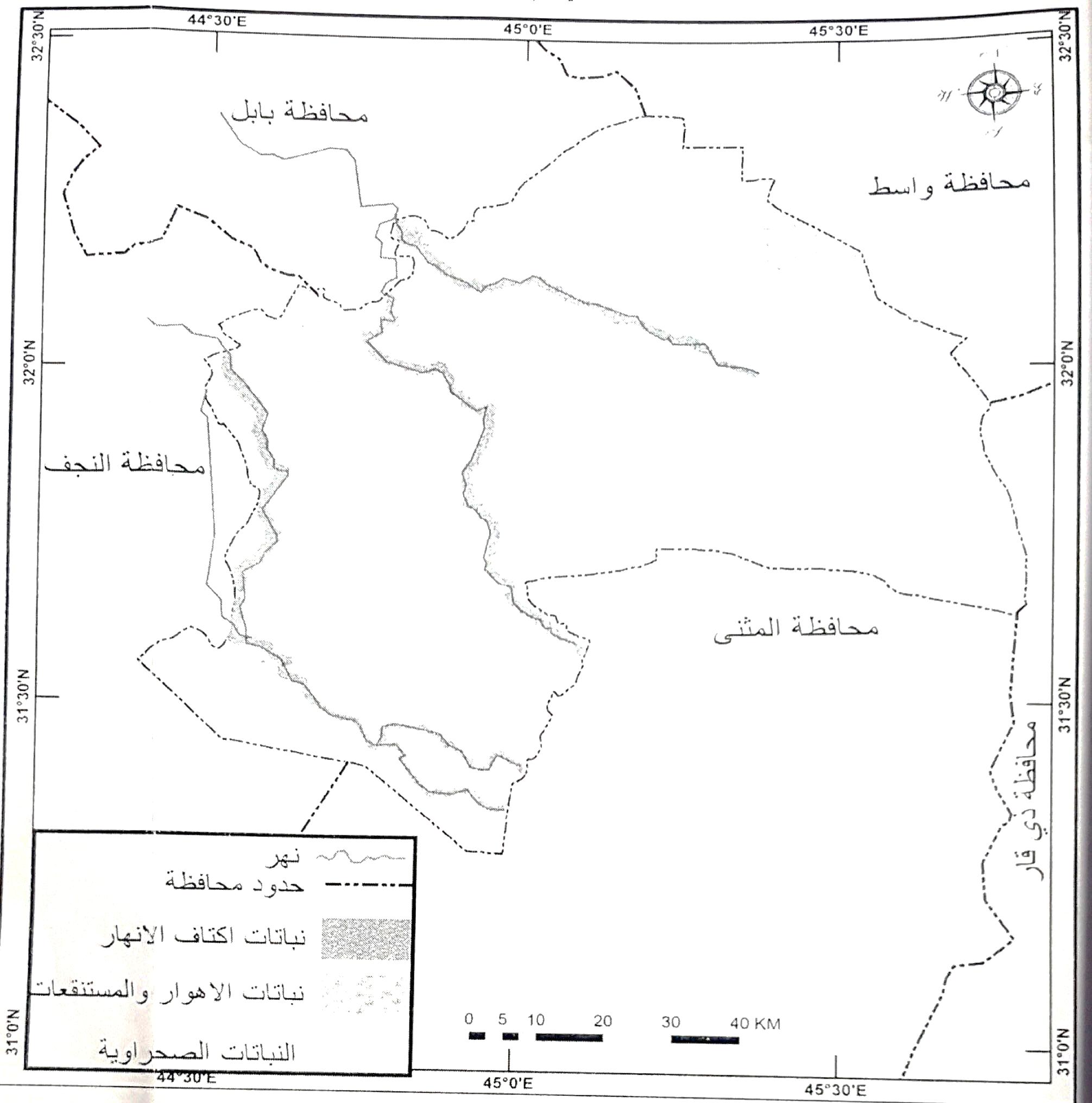    المصدر : يحيى هادى الميالي , أطلس محافظة القادسية دراسة الخرائط الاقليمية , رسالة ماجستير غير منشورة, الجزء الثاني , كلية     التربية , جامعة البصرة , 2009 , ص 26 .                                                                    ( 17 )المبـــحث الثــانيالعـوامل البـشرية الـمؤثرة على خصائص تربةمحافــظة القــادسية        يتناول هذا المبحث دراسة وتحليل دور العوامل البشرية في تأثريها بخصائص التربة في محافظة القادسية  وتكوين مشكلاتها أذ يسهم الانسان في هذا التأثير بشكل مباشر او غير مباشر عن طريق العمليات الزراعية التي  تجري على التربة لغرض انتاج المحاصيل بدأ من تهيئة الارض للزراعه حتى نهاية موسم الحصاد وجني المحصول لهذه العمليات بطبيعة الحال تأثيرات أجابيه أوسلبية في خصائص التربة .فاتأثير الأيجابي اذا كانت هذه العمليات الزراعية تجري بطرائق علمية ينجم عنها صيانة التربة وزيادة قابليتها الانتاجية فيها , ويكون تأثيرها سلبيا أذا ما تمت بطرائق غير علمية ينجم عنها تكوين مشكلات التربة .  ـــ وتشمل العوامل البشرية المؤثرة في خصائص التربة ما يأتي :  أولا : عمليات الخــدمة الزراعية وتشمل : 1ــ الحراثــة الغير مناسبة للتربة والتعديل .2 ــ عمليــات الري والبــزل .ثانــيا : السيــاسة الزراعــية .ثالــثا : الرعـــي الجائر .رابــعا : العملــيات الصناعـــيه .أولا :  عمليات الخــدمة الزراعية :       أن الاساليب الخاطئة المتبعة في الزراعة وأستمرار ممارستها دورا فاعلا في التأثير على خصائص التربة الفيزيائية والكيمائية في النشوء وتفاقم مشكلات التربة المختلفه في المحافظة والتي ينجم عنها تدهور مساحات الاراضي الصالحه للزراعة وأنخفاض أنتاجيتها أو أنعدامها في عدد من الاراضي , وتشمل تلك الاساليب مايلي :1 ــ الحراثــة الغير مناسبة للتربة والتعديل :       تؤثر عمليات الحراثة بشكل مناسب على التربة والنبات اذ يتم من خلالها القضاء على الادغال وقلب بقايه المحاصيل الزراعيه كمصدر للمواد العضوية وزيادة مساميتها وعضويتها فضلا عن تعجيل جفاف التربة وتفكيكها للسماح بدخول أشعة الشمس .                                                                    ( 19 )         كما تسهل لجذور النباتات الاختراق والتوغل لقطاع التربة (1) , فضلا عن حفظ قيم الكثافة الظاهرية وزيادة    قابياتها على الاحتفاظ بالماء والعناصر الغذائية وأعادة توزيع مجاميع التربة .   2 ــ عمليــات الري والبــزل :           تعد عمليات الري والبزل واحدة من الممارسات الزراعية التي تؤثر من خلالها الأنسان في خصائص التربة   ولاسيما في المناطق الجلفة وشبه الجاف اذ تسود الزراعة المرورية منذ أكثر من ( 5000 سنة ) وتتناول كبفية   التي يتم من خلالها استغلال مصادر مياه الري وذلك بدراسة الاساليب ايصال المياه الى الاراضي الزراعية بطرائق   تقديم المياه الى المحاصيل الزراعية فضلا عن دراسة الطبيعية ووضع البزل ( الصرف ) في المحافظة . ومن أجل معرفة تأثير كل من الري والبزل في خصلئص تربة محافظة القادسية وبروز مشكلاتها سوف يتم تناول كل   منها على حدى . آ ــ الــري : يقصد بالري هي عملية أمداد التربة بالماء بهدف توفير الرطوبة الضرورية لنموا النبات بصورة جيدة   لغرض الحصول على أنتاج عالي لوحدة المساحة المزروعه لتأمينها من الجفاف وتلطيف الجو والتربة المحيطان   بالمحصول وغسل وتقليل أملاح التربة في المنطقة الجذرية وتسهيل حركة الاسمدة من التربة الى المحصول وتقليل   تصلب القشرة وتسهيا عمليات خدمة الارض (2) , وينقسم الري الى :  1 ــ أسلــوب الــري السيحي :         يعد هذا الاسلوب من أقدم الاساليب المستخدمة في الري ومن أكثرها شيوعا كونه لايحتاج الى تقنية وكلفة عالية  مقارنتا باسلوب الري بالواسطة , يمارس أسلوب الري السيحي ضمن الاراضي ذات الانحدار التدريجي الذي يكون  مستواها دون مستوى المياه الجارية في الانهار والجداول الاروائية التي تجوارها , وتعد مناطق أحواض الانهار   المتطمورة بالغرين والمناطق المحصورة بين الانهار والجداول من المناطق التي يعتمد فيها هذا الاسلوب    ـــــــــــــــــــــــــــــــــــــــــــــــــــــــــــــــــــــــــــــــسعدالله نجم عبدالله النعيمي , علاقات التربة بالماء والنباتات , مطابع التعليم العالي , الموصل , 1990 , ص 94 .جهاد عبد جديل , أنظمة الري , منشورات الهيئات العامة للخدمات الزراعية , مطبعة العمال المركزية , بغداد , 1993 , ص 3 .                                                                    ( 20 )        أذ ينتقل الماء وفق هذا الاسلوب من المصدر الاروائي الى الارض الزراعية ويتم جريان الماء بأتجاه تلك الاراضي   بفعل الجاذية الا رضية لتنساب فيها المياه سحيا مع أنحدار سطح الارض وخلال الموسمين لذلك يطلق عليه بالري   المستديم الذي يستعمل عندما تكون الموارد المائية هي المحددة للكثافه الزراعية وهذا هو الواقع الفعلي في المحافظة   لقد ازدادت مساحة الاراضي المرويه على أسلوب الري السيحي مما يعكس هذا التوسع في مشاريع الري ومساحتها    نتائج سلبية على كفاية مصادر المياه السطحية وذلك لصعوبة التحكم في المعدلات التصريفية للمياه التي تجهزبها   الاراضي الزراعية , رغم بساطة هذا الاسلوب وقلة تكاليفه الا انه لايخلو من النتائج السلبية منها ضياع كميات كبيرة   من المياه عن طريق الجريان السطحي فيصرف الى القنوات التصريفية دون الفائدة منها , وهنا تبرز مشكلة تملح   التربة من خلال الري بمياه تحتوي على الاملاح , فعند تبخر هذه المياه تتركام الاملاح على سطح التربة, او عن طريق   وصول قسم من ماء الري الى الماء الارضي مما يؤدي الى ارتفاع منسوبه وظهوره على السطح مما يسلهم في عملية    تملح التربة (1) .   2 ــ طريــقة الري بالواسطــه ( الري بالمضــخات ) :        عملية أيصال المياه الى الاراضي الزراعية بواصطة المضخات وتنتشر هذه الطريقة ضمن الاراضي المرتفعه التي    تقع على ظفاف الانهار والحداول الري المعروفة بأكتاف لاالانهار التي لايمكن اروائها من مياه الجداول اذ تتوزع   الاراضي التي تتوزع بها هذه الطريقة في الوحدات الادارية التي تخترقها الجداول والانهار الرئيسة ولاسيما في بداية   دخولها الى الوحدات الادارية في الشمال والشمال الغربي من المحافظة والتي تتميز بأكتاف أنهار عالية عن مناطق    نهايتها , أذ تسود هذه الطريقة في أرواء الاراضي القريبة من انهار الدغارة والديوانية والشاميو وشط الكوفة    والشنافية , حيث يبلغ ارتفاع اراضيها مابين ( 3,5 ـــ 1 م ) فوق مستوى مجرى المياه (2) , أهم مايميز طريقة الري   بالواسطة هو أنها قليلة الضائعات المائية وأقل خطورة من غيرها من الطرائق في فرص تكوين الاملاح وزيادة نسبتها    لما يوفره هذا الارتفاع من قابلية الصرف الطبيعي لتلك الاراضي .   ـــــــــــــــــــــــــــــــــــــــــــــــــــــــــــــــــــــــــــــــــطالب عكاب حسين الربيعي , تأثير الزراعه والري والتبوير على تملح الاراضي , رسالة ماجستير  (غير منشورة) , كلية الزراعة , جامعة بغداد , 1986, ص 9 . ليث خليل أسماعيل , الري والبزل , منشورات وزارة التعليم العالي والبحث العلمي , جامعة الموصل , الموصل , 1988 , ص113.                                                                    ( 21 )   3 ــ أسلـــوب الري بالتنقــيط :          هو من أساليب الري الحديثة التي بدأ تطبيقها داخل البيوت الزجاجية ومن اتسع نطاق استعمالها في ارواء   مساحات واسعة من الحقول الزراعية خلال السنوات الاخيرة ولاسيما في المناطق الجافة التي تعاني من نقص كبير بالمياه ومشاكل الملوحة , حيث يعطي هذا النظام أنتاج عالي حتى في حالة أستعمال مياه مالحه للري بسبب الاستجابه   الكبيرة لمعظم النباتات للري بهذا النظام .  4 ــ أسلـــوب الري بالــرش :      هنا يقدم المياه الى التربة على شكل رذاذ يشبه الى حد ما سقوط المطر , فيجرى ضخ المياه من شبكة الانابيب الى  ان تصل فهوة المرشة الضيقه لتنتشر على شكل رذاذ , تتميز هذه الطريقة بقلة التبخر بشكل كبير لان الماء يرطب جزء  بسيط من التربة فضلا عن أمكانية تحديد كميات مياه الري وزمن الري واضافة المخصبات عن طريق هذه الانابيب التي    يستفاد منها النبات التي يؤدي الى زيادة الانتاجية وتقليل ضياع المياه عن طريق الرشح , وتعد هذه الطريقه من   الوسائل الناجحه للزراعه في نطاق الكثبان والاراضي الرملية , ويمكن استخدام  طريقة الري بالرشح في ارواء جميع    المحاصيل ماعدا ( الرز ) .    ب ــ البـــزل :       يعرف البزل بأنه العملية التي يتم بواسطتها تخليص التربة من المياه الزائدة بوسائل مختلفه لجعلها صالحه   للستعمالات الزراعية (1) , فيتم سحب المياه الزائدة من الحقل ونقلها الى شبكة البزل والتخلص منها خارج المنطقة   الزراعية للمحافظة على التربة من تراكم الاملاح , ويستوجب ذلك سحب المياه الملحية بالمقدار الذي يبقى في التربة   توازن ملحي ورطوبي ثابت , يستعمل في بلدنا مسطلح البزل الذي يعني التخلص من المياه الاراضية ظو اما مصطلح     الصرف فهو يعني التخلص من المياه السطحية , لقد بلغ مجموع مشاريع البزل الرئيسة والثانوية والفرعية   ( 1305,3 ) واعلى نسبة في المحافظة بلغت ( 26 % ) في حين بلغ مجموع أطوال مشاريع البزل الرئيسة (3 % )   من مجموعها في المحافظة  ومبازل حقلية بنسبة  (43 % )(2) .ــــــــــــــــــــــــــــــــــــــــــــــــــــــــــــــــــــــــــــــــــــــــــــــليث خليل أسماعيل , مصدر سابق, ص447.مديرية الموارد المائية في محافظة القادسية , قسم الاشراف والمتابعة , بيانات غير منشورة .                                                                    ( 22 )  ثانــيا : السيــاسة الزراعــية :           يقصد بالسياسة الزراعية مجموعات السياسات والأجرأت والتشريعات والقوانين التي تتخذها الدولة اتجاه   القطاع الزراعي والتغيرات المؤثرة فيه وهذه الاجراءات والقرارات وان كانت تتخذ بالنسبة لقطاع واحد الا انها تخلق    أثارمباشرة و  غير مباشرة على القطاعات الاقتصادية الاخرى وهدفها الاساسي معالجة الصعوبات التي تواجهها   المجموعات الريفية في جهودها للتكاليف مع الشروط الجديدة , وتضم السياسة الزراعية الاجراءات والسياسات   الفرعية وسوف يتم تناول مايؤثر في خصائص التربة تأثير مباشر ويؤدي الى بروز مشكلاتها التي تتمثل بالأسمدة   والمبيدات الزراعية والتوسع في الزراعه الصيفية (1) .   ثالــثا : الرعــي الجــائر :        تمارس عمليات الرعي بصورة حرة في معظم المراعي الطبيعية في العراق بشكل عام وفي منطقة الدراسة بشكل    خاص حيث الافتقار الى خطة رعوية منظمة تتم عملية استثمار تلك المراعي , اذ ينتقل الرعات مع حيواناتهم سعي   وراء الاعشاب , حيث يعتمدون على الاعشاب والشجيرات الطبيعية في الاراضي المتروك هاو بالاعتماد على بقايا    المحاصيل الزراعية بعد حصادها مما أدى الى تدهور الغطاء النباتي في تلك الاراضي وينطبق هذا الحال على منطقة   الدراسة اذ توجد منطقة من النباتات الطبيعية الحولية والمعمرة .   رابــعا : العمليــات الصناعـيه :        ان للتطور العلمي والتقني السريع والتقدم الصناعي وبناء المصانع التي كانت على حساب أشياء أخرى فقدها   الانسان بلمقابل , فالمصانع التي ينبعث منها الدخان الملئ بالغازات والمواد السامة تؤثر تأثيرا سلبيا على البيئة التي  تكون مردوداتها سلبية على الهواء والتربة وفيما يلي سنتناول الصناعات الملوثة :  أولا : الانشطة الصناعــية الملوثــه صنف A  :            ومن أهم هذه الصناعات التي تدخل ضمن هذا التصنيف هي :   ــــــــــــــــــــــــــــــــــــــــــــــــــــــــــــــــــــــــــــــــــــــــــعبد الرزاق عبد الحميد شريف , مقدمة في الاقتصاد الزراعي , دار الكتب للطباعه والنشر , الموصل , 1992 , ص 172 .                                                                    ( 23 )  آ ــ معامـــل الطابــوق :         تتوزع في محافظة القادسية ( 18 ) معملا للطابوق , معمل واحد تابع للقطاع العام والمعامل الاخرى تباعه   للقطاع الخاص , وتتوزع هذه المعامل بواقع ( 8 ) معامل في قضاء الحمزة و ( 4 ) معامل في ناحية السنية و معملين    في ناحية الشافعية ومعمل واحد في كل من قضاء عفك وناحية الدخاره وناحية غماس وناحية نفر على التوالي (1).  ب ــ معامـــل الاسفلــت :      تعد صناعة الاسفلت من الصناعات الملوثة للبيئة فتأثر في تلوث الماء والهواء والتربة اذتتمثل المواد الاولية  الداخله في صناعة الاسفلت بــ ( الحصو والرمل الزفت والفلر ) تجمع هذه المواد مع بعضها لتكوين خبطة اذ تصهر في   الفرن , اما القير فيصهر في حاويات أخرى ومن ثم تمزج الخبطتان معا في درجة حرارة ( 150 مْ ) , وتوجد في   ا لمحافظة ( 8 ) معامل للاسفلت موزعه في قضاء الديوانية ( 4) معامل في مركز قضاء الديوانية ومعمل واحد في   ناحية السنية وفي ناحية الشافعية معملين ومعمل واحد فقد في قضاء عفك (2) .  ج ــ شركــة تصفيــة وتكــرير النفط :        تتمثل بمصفى نفط الديوانية الذي تم بنائه في عام 2008 وبمساحه بالغه ( 1500000 م2 ) لحاجة المحافظة    للمنتجات النفطية , يقع المصفى في نالحية الشنافية بالقرب من الخط الستراتيجي الناقل للنفط الخام من محافظة    البصرة الى قضاء حديثة في محافظة الانبار الذي يمر بمنطقة الدراسة , فمصفى نفط الديوانية لايبعد عن الخط    الستراتيجي سوى ( 10 كم ) فقط وينقل النفط الخام اليه عن طريق أنبوب خاص وبذلك تم أيصاله من الخط   الستراتيجي بالمصفى (3) .  ــــــــــــــــــــــــــــــــــــــــــــــــــــــــــــــــــــــــــــــــــــــــــــــــــــدراسة ميدانية , بتأريخ 10 / 4 / 2017 .مقابلة شخصية مع مدير معمل أسفلت الديوانية بتاريخ 11 / 4 / 2017 .وزارة التخطيط ,  الجهاز المركزي للاحصاء , مديرية الاحصاء الصناعي في محافظة القادسية , بيانات غير منشورة لعام 2014.                                                                    ( 24 ) ء ــ محطــات توليـد الطاقـة الكهربائــية :      يتبين من خلال الدراسة الميدانية وجود محطتين لتوليد الطاقه الكهربائية في محافظة القادسية هما : 1 ـ محطة كهرباء شرق الديوانية :      تقع في قرية آل حمد على طريق قضاء عفك تأسست سنة 2011 من شركة STX الكورية . 2 ـ محطة كهرباء شمال الديوانية :     تقع في  قضاء الديوانية في منطقة حي الفرات تم أنشائها عام 2011 من شركة STX الكورية .   ثانــيا : الانشطة الملوثــه صنف ( B  ) :            وتقســـــم الى :   1 ــ معمل أطارات الديوانية :            شيد هذا المعمل عام 1974 وتبلغ مساحته ( 227500 م2 ) وقد ىتبين من خلال الدراسة الميدانية أن المعمل   متوقف عن الانتاج منذ عام 2005 لعدم توفر المواد الاولية في المعمل , لذلك نتوقع عدم حدوث تلوث ااتربة القريبة    من المعمل .  2 ـ المجــــازر :      توجد عدة مجازر في محافظة القادسية الا انها تقع ضمن منطقة السوق لذلك سوف نتناول في دراستنا مجزرة اللحوم الكبيرة وهي واحدة في محافظة القادسية تتراوح مساحتها ( 800 ــ 600 م2 ) , وتقع هنذه المجزرة على بعد  ( 8 كم ) من مركز المحافظة على الجانب الايمن من الطريق العام بين الديوانية , السدير , الحمزة .  ثالــثا : الانشطة الصناعيــة الملوثـة صنف ( C  ) وتتمثل بــ :  1 ــ معمــل نسيج الديــوانية :  وهو من المصانع التحويلية الكبرى في العراق على العموم ومحافظة القادسية على الخصوص , تبلغ مساحة المصنع  ( 227500 م2 ) يعمل فيه ( 4000 أداري ) ويتكون المعمل من أقسام ادارية وأقسام خدمية وأقسام أنتاجية , وتبين   من خلال الدراسة الميدانية أن مخلفات المصنع بسيطة جدا تمثل من خلال بقايا قطع القماش فضلا عن المياه   المستخدمة لتبريد الالات والمخلفات السائلة وهذه المخلفات تصرف الى المجاري فنتوقع ان يحدث تلوث للمياه بسبب مخلفات مصنع نسيج الديوانية أكثر من تلوث التربة ببقايا الاقمشة .                                                                    ( 25 )  2 ــ معمــل كاشــي السنيــة :       تبين من خلال الدراسة الميدانية وجود معمل واحد للكاشي في محافظة القادسية في ناحية السنية بالتحديد تبلغ   مساحته ( 5000 م2 ) , وظهر من أن مخلفاته ترمى بالقرب من المعمل لذلك نتوقع تلوث للتربة القريبة منه بهذه   المخلفات .   3 ــ معمـــل ملح الطعــام :       أحتوت منطقة الدراسة على معمل واحد تم أنشائه عام 1989  بواسطة شرطة البلورة لتنقية الاملاح وقد بدأ   الانتاج فيه عام 1990 , ومن خلال الدراسة الميدانية لهذا المعمل وجد ان متوقف عن العمل في الوقت الحاضر كما    لايطرح هذا المعمل أي مخلفات صلبه وغازية . 4 ــ مصنع ألبــان القادســية :       تمثلت صناعة منتجات الالبان في محافظة القادسية في مصنع واحد تابع للقطاع الاشتراكي تم أنشائه من قبل  شركة الفالافال السويدية ويتبع المصنع حاليا المنشأة العامه للمنتوجات الالبان يقع في ناحية السنية التابعه لقضاء    الديوانية وقد أتخذ موقعا له على الطريق الواصل بين محافظة القادسية وبابل , ونتوقع حدوث تلوث للمياه بسبب   مخلفات معمل ألبان القادسية فهو يقوم بضخ هذه المياه الى النهر دون معالجة او تصفيه تذكر مما يؤدي الى تلوث   مياه النهر ليقضي على أعداد كبيرة من الكائانات الحية , فلا نتوقع تلوث للتربة بسبب ان المعمل يكون له اثر بالغ   في تلوث مياه النهر .                                                                    ( 26 )  الاستنتــاجات : 1 ــ كان للانحدار البطئ  لسطح الارض في محافظة القادسية أثر في ردائة تصريف المياه بشكل عام مع وجود تباينات    مكانية تتبع الانحدار للسطح التدريجي بين كتوف الانهار والمنخفضات البعيده عن مجرى النهر . 2 ــ ظهر للضروف المناخية لمحافظة القادسية والمتمثلة لارتفاع درجات الحرارة وبالتالي أرتفاع قيم التبخر وكذلك   قلة التساقط والرطوبة والرياح الجافة أكثر كبير في خصائص تربة المحافظة مع وجود أختلافات موسمية . 3 ــ يعد شط الديوانية وشط الدغارة وشط الشامية وشط الشنافية مصادر لأرواء الاراضي الزراعية في محافظة    القادسية بسبب قلة الامطار وملوحة المياه الجوفية .  4 ــ ظهر أن الري بالواسطة هو السائد في محافظة القادسية بسبب أنخفاض مناسيب المياه في شطوط المحافظة     وجداولها للاراضي الزراعية التي يبلغ ارتفاعها ( 1 ــ 3,5 م ) فوق مستوى مجرى المياه . 5 ــ تبين من خلال نتائج تحليل مياه المبازل المستخدمه مياهها لري الاراضي رالواقعه ىخارج حدود الارواء أنها مياه   غير صالحة للري وأنها ذات تأثير سلبي على خصائص التربة اذ يؤدي أستخدامها في الري الى تراكم الاملاح على   التربة فضلا عن أحتوائها على عناصر سامة للنبات . 6 ــ تبين من خلال الدراسة عدم استخدام الفلاحين للاسمدة العضوية واقتصارهم على الاسمدة الكيمياوية , وان   الاستخدام المفرط لهذه الاسمدة قد أنعكس سلبا على خصائص التربة ومن ثم أضعف قدرتها الانتاجية .                                                                     ( 27 )  التوصــيات : 1 ــ نظرا لشحة المياه التي يعاني منها العراق ومنتطقة الدراسة بوصفها جزئا منه لذا ينبغي أستثمار المياه المتوفرة     أستثمارا أمثل عن طريق توعيت المزارعين بأهمية أستخدام المياه وفق حاجة النبات وتجنب الهدر .  2 ــ العمل على تبطين جداول الري لتقليل الضائعات المائية والاكثار من أنشاء النواظم عليها لتقنين كميات المياه    المناسبة فيها وعدم هدرها كما يحصل حاليا في قضاء الشامية اذ تتصل نهايات الجداول بالمبازل الرئيسة .  3 ــ ينبغي صيانة المبازل الموجودة في محافظة القادسية بصورة دورية ومتابعة ذلك  من قبل الجهات المسؤلة اذ     غالبا ماتكون عمليات الصيانه شكلية . 4 ــ العمل على تفعيل دور الارشاد الزراعي لتوعية المزارعين وتعريفهم بالاثار السلبية للممارسات الخاطئة في     الزراعة والتي تؤدي الى الاضرار بخصائص التربة .  5 ــ تشجيع المزارعين على أستخدام الاسمدة العضوية وأتباع نظام الدورة الزراعية أو التبوير لما لها من أهمية في    المحافظة على خصائص التربة .  6 ــ العمل على توفير المستلزمات الزراعية من البذور والاسمدة والمبيدات وغيرها من قبل الدولة وبأسعار مناسبة    ويفضل أن تكون مدعومه في وقت أستلام المنتجات الزراعية من المزارعين بأسعار تغطي تكاليف الزراعه وتوفير   هامشا من الربح المزارع لدفع مسيرة التنمية الزراعية الى الامام . 7 ــ ينبغي أستثمار المياه المتوفرة بشطوط المحافظة للزراعه بشكا أمثل ولاسيما في الموسم الصيفي اذ تزرع محاصيل   التي تستهلك كميات كبيرة من المياه مثل زراعة محصول الشلب فضلا عن الهدر الكبير للمياه ومن ثم عدم توفير المياه   مساحات كبيرة من الاراضي الزراعية .                                                                    ( 28 )  المـــصادر :  1ــ أياد جهاد سلوم , دراسة مسح التربة شبه مفصل لمشروع الديوانية ــ شافعية , وزارة الري , قسم ترسبات التربه ,   بغداد , 1994 . 2ــ أنور مصطفى برواري , نصير عزيز صليوة , تقرير جيولوجي لرقعة النجف , تعريب : أزدهار علي غالب , المنشأة العامة للمسح الجيولوجي والتعديل , 1995.3ــ جهاد عبد جديل , أنظمة الري , منشورات الهيئات العامة للخدمات الزراعية , مطبعة العمال المركزية , بغداد , 1993 . 4 ــ سعدي عبد عوده الدليمي , الخصائص الجيمورفولوجية لنهر الفرات بين الرمادي والهندية , أطروحة دكتوراة ( غير منشورة ) , كلية الاداب , جامعة بغداد , 1996.5 ــ سعدالله نجم عبدالله النعيمي , علاقات التربة بالماء والنباتات , مطابع التعليم العالي , الموصل , 1990.  6 ــ  طالب عكاب حسين الربيعي , تأثير الزراعه والري والتبوير على تملح الاراضي , رسالة ماجستير                       (غير منشورة) , كلية الزراعه , جامعة بغداد , 1986.   7ــ علي عبد الامير عبود , الانماط الزراعية في محافظة بابل , رسالة ماجستير ( غير منشورة ) مقدمة الى مجلس كلية الاداب ,    بجامعة بغداد , 1981. 8ــ علي الراوي , التوزيع الجغرافي للنباتات البرية في العراق , وزارة الزراعة , مديرية البحوث والمشاريع الزراعية  العامة , 1968. 9 ـ عبد الرزاق عبد الحميد شريف , مقدمة في الاقتصاد الزراعي , دار الكتب للطباعه والنشر , الموصل , 1992 . 10 ــ قيس جاسم سعود , دراسة هايدروجولوجية وهايدروكيميائية من محافظة القادسية , تقرير جمهورية العراق ,   وزارة الصناعه والمعادن , الشركة العامة للمسح الجيولوجي والتعدين , 2008 . 11 ــ ليث خليل أسماعيل , الري والبزل , منشورات وزارة التعليم العالي والبحث العلمي , جامعة الموصل , الموصل ,   1988. 12 ــ محمد خميس زوكه ,الجغرافية الصناعية , دار المعرفة الجغرافية , الاسكندرية , 1999. 13ــ نصير خروفه , وأخرون , الري والبزل في العراق والوطن العربي , بغداد , جامعة بغداد , 1984.  14ــ  نعمان شحاذه , الجغرافية المناخية , (علم المناخ) , ط 1, دار العلم للطباعه والنشر , دبي , 1988.  15ــ يحيى هادي محمد الميالي, محافظة القادسية ( دراسة في الخرائط الاقليمية ) رسالة ماجستير ( غير منشورة )   مقدمة الى مجلس كلية التربية , جامعة البصرة , 2009.                                                                    ( 29 )الموضوع  الصفحه  الآيـــة       أ الاهــداء      ب شكــر وتقديـــر      ج فهرســت محــتويات      ء المقدمـــة     1 ــ 2 المبحث الاول العوامل الطبيعية المؤثرة على خصائص التربة في محافظة القادسية    3 ــ 17  المبحث الثاني العوامل البشرية المؤثرة على خصائص تربة محافظة القادسية وتكوين مشكلاتها   18 ــ 26 الاستنتاجـــات        27  التوصيـــات       28  قاــئمة المصـــادر       29